أسئلة اختبار الفصل الدراسي الثاني 1444هـ     س1: اختر الإجابة الصحيحة:                                                                       ( عشرون درجة )                                                                                                                                                                                                                                                            اقلب الصفحةس2: ضع علامة ( √ ) للعبارة الصحيحة وعلامة ( × ) للعبارة الخاطئة:(عشر درجات) س5: إذا رصفت حافة ساحة طولها  10م بقطع رخامية طول كل منها  م، فما عدد هذه القطع؟ ............................................................................................................................................................................................................. ( درجة واحدة ) انتهت الأسئلةتمنياتي لكم بالتوفيق والنجاحالسؤال الأول / اختر الإجابة الصحيحة في الجمل التالية وذلك بوضع علامة () في المربع الصحيح :      السؤال الثاني / ضع الوحدة المناسبة  في المكان المناسب لكل من الأمثلة التالية  :                (    كيلومتر   ،    ملجرام   ،    متر    ،  مللتر    ،   كيلوجرام      ) 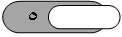   السؤال الثالث/ ضع علامة ( Υ ) أمام العبارة الصحيحة و علامة ( Χ ) أمام العبارة الخاطئة:                                           السؤال الرابع / أجب عما يلي :أ )   أوجد القاسم المشترك الأكبر ( ق.م.أ  ) للعددين ١٢، ١٨  :....................................................................................................................................................................................................................................................................................................ب)  اشترى مازن مجموعة من المواد الغذائية بـ  50,٢٧ ريالاً  ، إذا أعطى البائع ٥0 ريالاً ، فكم ريالاً سيعيد إليه ؟  .................................................................................................................................................................................................................................................................................................... ج)  اشترى ريان قلمًا بخصم مقدارهُ ٧ ريالات عن السعر الأصلي ، فإذا دفع ٢١ ريالًا ، فكم كان سعره الأصلي ؟........................................................................................................................................................................................................................................................................................................السؤال الخامس / أوجد ناتج العمليات التالية:                                                                                                       1/    +    =                               2/     -    =   3/     +     =                          4/    3 +   ٤ = 5/    ×    =                          6/     ×   ٣  =    7/    ÷    =                           8/    1 ÷    =     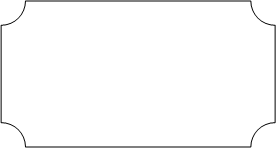 المملكة العربية السعودية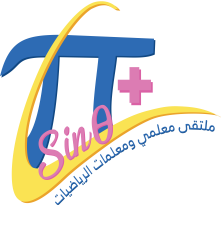 وزارة التعليمالإدارة العامة للتعليم 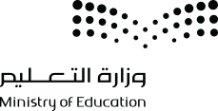 مدرسة المادة: رياضياتالصف: السادس                     الزمن: ساعتاناسم الطالباسم الطالباسم الطالبالرقمالصفسادس (     )الدرجة رقماًالدرجة كتابةالدرجة كتابةالدرجة كتابةالدرجة كتابةالمصححالتوقيعالمراجعالمراجعالتوقيعوحدة الطول المترية المناسبة لقياس المسافة بين الرياض والدمام:وحدة الطول المترية المناسبة لقياس المسافة بين الرياض والدمام:وحدة الطول المترية المناسبة لقياس المسافة بين الرياض والدمام:وحدة الطول المترية المناسبة لقياس المسافة بين الرياض والدمام:وحدة الطول المترية المناسبة لقياس المسافة بين الرياض والدمام:وحدة الطول المترية المناسبة لقياس المسافة بين الرياض والدمام:أسمبملمجكلميُكتب الكسر العشري 0.5 على صورة كسر اعتيادي في أبسط صورة كالآتي:يُكتب الكسر العشري 0.5 على صورة كسر اعتيادي في أبسط صورة كالآتي:يُكتب الكسر العشري 0.5 على صورة كسر اعتيادي في أبسط صورة كالآتي:يُكتب الكسر العشري 0.5 على صورة كسر اعتيادي في أبسط صورة كالآتي:يُكتب الكسر العشري 0.5 على صورة كسر اعتيادي في أبسط صورة كالآتي:يُكتب الكسر العشري 0.5 على صورة كسر اعتيادي في أبسط صورة كالآتي:أبجيقرب   إلى أقرب نصف:يقرب   إلى أقرب نصف:يقرب   إلى أقرب نصف:يقرب   إلى أقرب نصف:يقرب   إلى أقرب نصف:يقرب   إلى أقرب نصف:أ1ب2ج3ناتج طرح   -  في أبسط صورة:ناتج طرح   -  في أبسط صورة:ناتج طرح   -  في أبسط صورة:ناتج طرح   -  في أبسط صورة:ناتج طرح   -  في أبسط صورة:ناتج طرح   -  في أبسط صورة:أبجالقاسم المشترك الأكبر ( ق.م.أ ) للعددين 8 ، 32 : القاسم المشترك الأكبر ( ق.م.أ ) للعددين 8 ، 32 : القاسم المشترك الأكبر ( ق.م.أ ) للعددين 8 ، 32 : القاسم المشترك الأكبر ( ق.م.أ ) للعددين 8 ، 32 : القاسم المشترك الأكبر ( ق.م.أ ) للعددين 8 ، 32 : القاسم المشترك الأكبر ( ق.م.أ ) للعددين 8 ، 32 : أ8ب6ج9اكتب العدد المناسب في الفراغ: 95 جم = ........ ملجماكتب العدد المناسب في الفراغ: 95 جم = ........ ملجماكتب العدد المناسب في الفراغ: 95 جم = ........ ملجماكتب العدد المناسب في الفراغ: 95 جم = ........ ملجماكتب العدد المناسب في الفراغ: 95 جم = ........ ملجماكتب العدد المناسب في الفراغ: 95 جم = ........ ملجمأ950ب9500ج95000ناتج جمع 2  +  4=ناتج جمع 2  +  4=ناتج جمع 2  +  4=ناتج جمع 2  +  4=ناتج جمع 2  +  4=ناتج جمع 2  +  4=أ 3ب 6ج 4المضاعف المشترك الأصغر ( م.م.أ ) للعددين 6 ، 9المضاعف المشترك الأصغر ( م.م.أ ) للعددين 6 ، 9المضاعف المشترك الأصغر ( م.م.أ ) للعددين 6 ، 9المضاعف المشترك الأصغر ( م.م.أ ) للعددين 6 ، 9المضاعف المشترك الأصغر ( م.م.أ ) للعددين 6 ، 9المضاعف المشترك الأصغر ( م.م.أ ) للعددين 6 ، 9أ60ب54ج18ناتج ضرب  ×  =ناتج ضرب  ×  =ناتج ضرب  ×  =ناتج ضرب  ×  =ناتج ضرب  ×  =ناتج ضرب  ×  =أبج10- ناتج قسمة  ÷ 510- ناتج قسمة  ÷ 510- ناتج قسمة  ÷ 510- ناتج قسمة  ÷ 510- ناتج قسمة  ÷ 510- ناتج قسمة  ÷ 5أبجالمتر هي الوحدة المناسبة لقياس سبورة الصف(          )الكسر  مكتوب في أبسط صورة(          )ناتج ضرب  1 ×  = 1(          )يمكن كتابة العدد الكسري  6 على صورة كسر غير فعلي كالتالي : (          )يقارن  > (          )يكتب الكسر   على صورة كسر عشري كالتالي : 0.8 (          )ناتج جمع  +  = (          )ناتج قسمة 3 ÷  4 =  (          )الكسر غير الفعلي  = 7 (          ) الكسور التالية :  ،  ،  ،  مرتبة تصاعدياً(          )                                               ( ست درجات ) س3: اجب عن الأسئلة الآتية: اكتب الكسر غير الفعلي   في صورة عدد كسري............................................................................................................قارن بين الكسرين مستعملاً (  <،>  ،=  ):اكتب العدد المناسب في الفراغ: 5 ل     =                   ملاكتب الكسر العشري 2.75 في صورة عدد كسري في أبسط صورة ...........................................................................قرب  إلى أقرب نصف ......................................................اكتب العدد الكسري  6 في صورة كسر عشري...................................................................................................................                                     ( ثلاث درجات ) س4: أوجد الناتج فيما يلي في أبسط صورة:7 -  5..........................................................................................................................................................................................  6 ×  3............................................................................................................................................................................................       ج-   6 ÷  1          ..............................................................................................................................................................................................الملكة العربية السعوديةوزارة التعليمإدارة التعليم بمحافظة ......مدرسة ........الابتدائيةالملكة العربية السعوديةوزارة التعليمإدارة التعليم بمحافظة ......مدرسة ........الابتدائية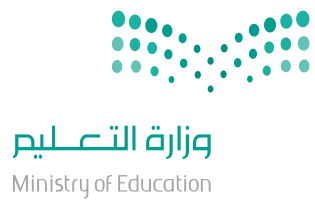 المادةرياضياترياضياترياضياترياضياترياضياترياضياتالملكة العربية السعوديةوزارة التعليمإدارة التعليم بمحافظة ......مدرسة ........الابتدائيةالملكة العربية السعوديةوزارة التعليمإدارة التعليم بمحافظة ......مدرسة ........الابتدائيةالصفسادسسادسالفصلالفصلالملكة العربية السعوديةوزارة التعليمإدارة التعليم بمحافظة ......مدرسة ........الابتدائيةالملكة العربية السعوديةوزارة التعليمإدارة التعليم بمحافظة ......مدرسة ........الابتدائيةالزمنساعتانساعتانساعتانساعتانساعتانساعتانالملكة العربية السعوديةوزارة التعليمإدارة التعليم بمحافظة ......مدرسة ........الابتدائيةالملكة العربية السعوديةوزارة التعليمإدارة التعليم بمحافظة ......مدرسة ........الابتدائيةاسم الطالب المصحححمد الذويخالمراجعالمدققالدرجةالدرجةرقمًارقمًاكتابةالتوقيعالتوقيعالتوقيعالدرجةالدرجةأسئلة اختبار مادة الرياضيات الفصل الدراسي الثاني للعام 1442/1443هـأسئلة اختبار مادة الرياضيات الفصل الدراسي الثاني للعام 1442/1443هـأسئلة اختبار مادة الرياضيات الفصل الدراسي الثاني للعام 1442/1443هـأسئلة اختبار مادة الرياضيات الفصل الدراسي الثاني للعام 1442/1443هـأسئلة اختبار مادة الرياضيات الفصل الدراسي الثاني للعام 1442/1443هـأسئلة اختبار مادة الرياضيات الفصل الدراسي الثاني للعام 1442/1443هـأسئلة اختبار مادة الرياضيات الفصل الدراسي الثاني للعام 1442/1443هـأسئلة اختبار مادة الرياضيات الفصل الدراسي الثاني للعام 1442/1443هـأسئلة اختبار مادة الرياضيات الفصل الدراسي الثاني للعام 1442/1443هـأسئلة اختبار مادة الرياضيات الفصل الدراسي الثاني للعام 1442/1443هـأسئلة اختبار مادة الرياضيات الفصل الدراسي الثاني للعام 1442/1443هـ1    وحدة الطول المناسبة لقياس ملعب كرة القدم هي وحدة الطول المناسبة لقياس ملعب كرة القدم هي 2  6 ل = .......... مل  6 ل = .......... ملأ-  ملمترأ-  6ب-  سنتمترب-  60ج-   كيلومترج-  600د-   مترد-  6000 3  25  جم=    ........ ملجم  25  جم=    ........ ملجم4   7  كلم=    ........ م    7  كلم=    ........ م أ- 25000أ-  7000ب- 2500  ب-  700 ج- 250ج-  70 د- 25د-  75  طاولة طولها ثلاث أمتار ، فما طولها بالسنتمترات؟   طاولة طولها ثلاث أمتار ، فما طولها بالسنتمترات؟ 6  وحدة اللتر هي وحدة السعة الأنسب لقياس سعة:  وحدة اللتر هي وحدة السعة الأنسب لقياس سعة:أ- 3000أ-  حبة عنبب- 300 ب-  صهريج مياه الشربج- 30ج- علبة بسكويتد- 3د- حصان7يكتب الكسر الاعتيادي     في صورة كسر عشرييكتب الكسر الاعتيادي     في صورة كسر عشري8العدد المناسب في الفراغ   = العدد المناسب في الفراغ   = أ-   015,0أ-  ٨ب-   15,0ب-  ٦ج-   01,5ج-  ٤د-   150د-  ٢9ما العدد المفقود بالنمط : 15 ، 30 ، ...... ، 60ما العدد المفقود بالنمط : 15 ، 30 ، ...... ، 6010يكتب العدد ٠,0٦على صورة كسر اعتيادي في أبسط صورة يكتب العدد ٠,0٦على صورة كسر اعتيادي في أبسط صورة أ- 16أ-ب- 36ب-ج- 45ج-د- 50د-11 تقريب العدد    إلى أقرب نصف   تقريب العدد    إلى أقرب نصف  12مقلوب الكسر  هو  مقلوب الكسر  هو  أ-1أ-ب-صفرب-ج-ج-د-د-المثالالوحدة المناسبةعرض باب الفصل6 حبات متوسطة من التفاحقطرة العينإحدى حبيبات السكر الناعمالمسافة بين الزلفي و مكة1-وحدة الكتلة المناسبة لقياس كتلة جسم الإنسان هي الجرام{          }2-المضاعف المشترك الأصغر ( م.م.أ ) للعددين ٣ وَ ٨ يساوي  10{          }3-     >          {          }4-نتيجة تبسيط  الكسر    يساوي  {          }5-يكتب العدد الكسري   2  في صورة كسر غير فعلي على الصورة   {          }